NATIONAL GUARD ASSOCIATION 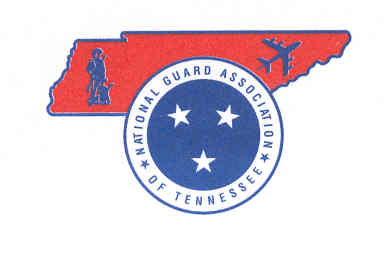 OF TENNESSEE4332 Kenilwood DriveNashville, Tennessee 37204-4401Phone: (615) 833-9100Fax: (615) 833-9173www.ngatn.org142nd NGAUS CONFERENCE – A VIRTUAL EXPERIENCE28-29 August 2020Individual Conference Registration FormFirst Name   Last Name 				Civilian Email   Home Phone 			Current or Retired 		Army or Air		Rank Are you interested in being a voting Delegate for the Conference? (Yes or No)Shipping Address for Commemorative CoinStreet Address City   State  Zip A link to the Virtual Conference will be provided to you prior to the start of the Conference.  NGATN will pay the $18.78 registration fee for the first 200 members to sign up.  For updates on the Conference schedule visit the NGAUS website at www.ngaus.org.  		RETURN THIS FORM TO JJ ClemonsEmail: jj@ngatn.org or Fax: (615)833-9173 or Call: (615)833-9100REGISTRATION IS DUE NLT 21 August 2020